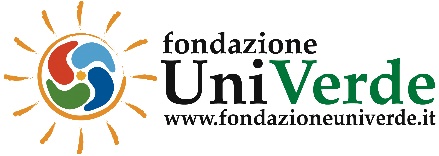 COMUNICATO STAMPAINCENDI VALSUSA. PECORARO SCANIO: «INACCETTABILE, DOPO L’EMERGENZA DI QUESTA ESTATE, CHE NON SIA STATA POTENZIATA AZIONE ANTI INCENDIO.GOVERNO SI MUOVA!»Roma, 30 Ottobre 2017 -«Quest’estate ho lanciato una petizione per fermare gli incendiari – dichiara Alfonso Pecoraro Scanio, già Ministro dell’Ambiente e Presidente della Fondazione UniVerde - -ed è assurdo che dopo l’emergenza che abbiamo dovuto affrontare, l’Italia continui ad andare a fuoco. Da più di una settimana in Valsusa la situazione è drammatica, le fiamme altissime hanno non solo divorato l’habitat naturale, circa tremila ettari di boschi, ma messo a rischio la vita della popolazione locale».«Ritengo inaccettabile che non si siano prese misure adeguate – continua Pecoraro Scanio - e che il Governo non abbia investito sul potenziamento delle azioni anti incendio. Occorre rafforzare i lavori investigativi, formare e sostenere la magistratura perché si giunga a pene coerenti con la gravità di questi crimini. Solo con condanne severe potremmo fermare e scoraggiare gli incendiari. Le leggi ci sono, bisogna applicarle e farle funzionare».«Non bastano i Canadair serve un piano di prevenzione – conclude Pecoraro Scanio - come avevo già proposto con barriere frangifuoco, droni o altri sistemi robotici di video e termosorveglianza e soprattutto presidio territoriale. Applicazioni semplici che però servono a fare manutenzione dei nostri boschi e foreste. È necessario anche controllare come vanno spesi i fondi stanziati dal Governo ed aiutare associazioni, squadre di volontari, gruppi locali che presiedono il territorio contro gli incendi». Ufficio Stampa Fondazione UniVerdevia Salandra, 600187 Romacell. 3297220702ufficio.stampa@fondazioneuniverde.itwww.fondazioneuniverde.it